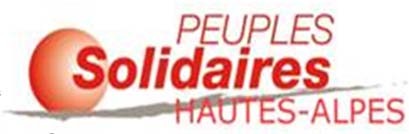 PSo 05 - association loi 1901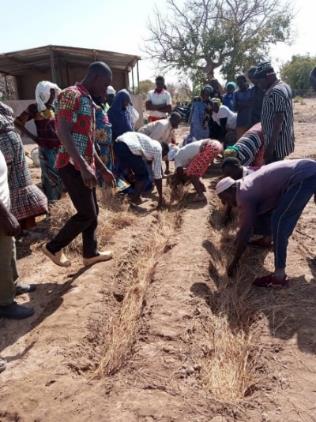 PSo 05 développe différentes actions dans 2 communes rurales du Burkina-Faso :Doulougou et Tanwalbougou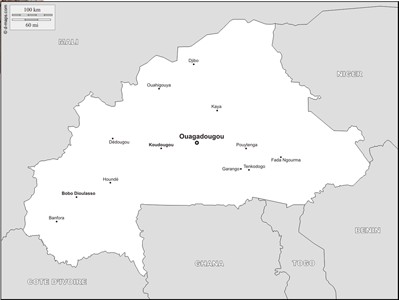 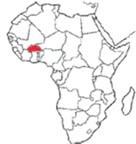 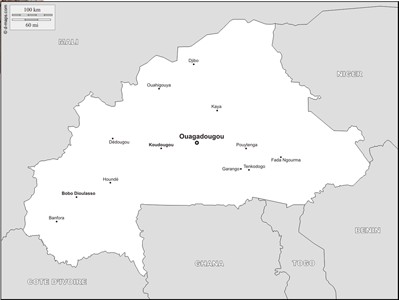 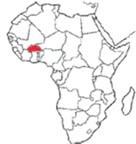 Adresse postale : La Manutention 05200 Embrunmail : pso05@laposte.net  site web : https://pso05.wordpress.comAU BURKINA-FASO, 3 GRANDS AXES D’INTERVENTION :Axe 1 : Assainissement et agro-écologieDepuis 2014 PSo 05 a construit 256 toilettes sèches de type ECOSAN (pour environ 1500 personnes ). Depuis 2019 l’association développe l’agroécologie dans une coopérative agricole où les sous-produits des latrines ECOSAN sont utilisés comme engrais.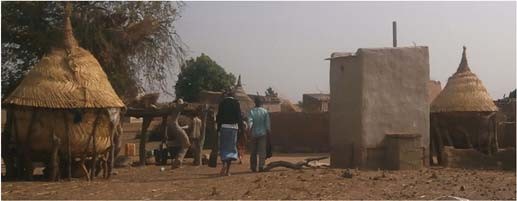 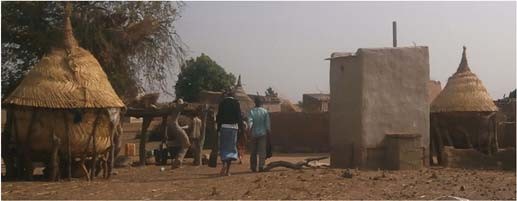 Axe 2 : Santé HygièneAu-delà de la mise en place des toilettes sèches, Pso 05 a participé au développement du Centre de Santé et de Promotion Sociale (CSPS) en :Construisant des locaux Les électrifiant en solaireAchetant des lave mains pour lutter contre le Covid 19Axe 3 : soutien au scolaire et parascolaire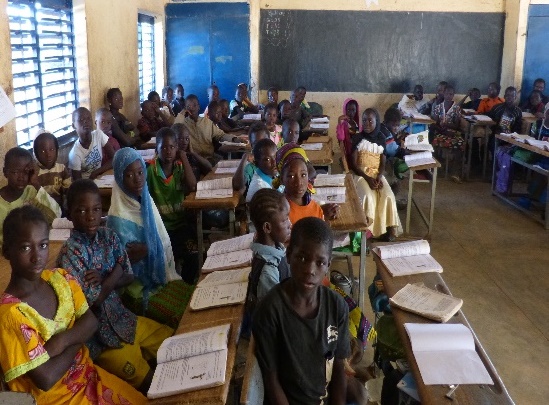 Parrainage d’enfants Fourniture de lampes solaires pour les devoirs (env 450)Achat de fournitures pour les écolesAppui à une bibliothèqueAchat de 50 laves mains 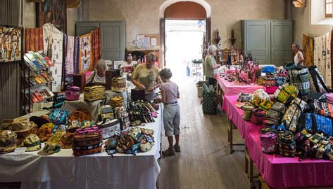 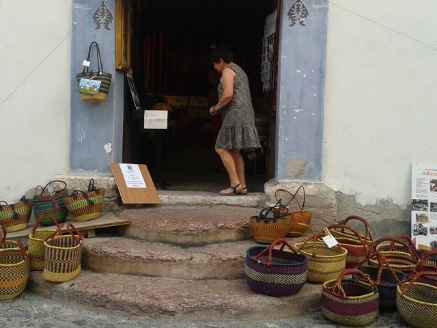 Nous avons besoin de votre soutien pour continuer notre action !Zoom sur la coopérative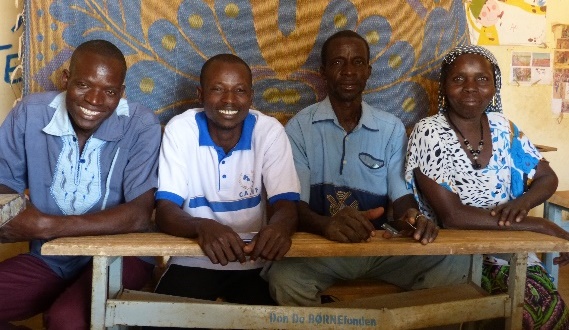 60 agriculteurs/trices de la commune de Doulougou, formés par PSo05 à l’utilisation des engrais des latrines ECOSAN nous ont demandé de subventionner leur projet de coopérative agricole biologique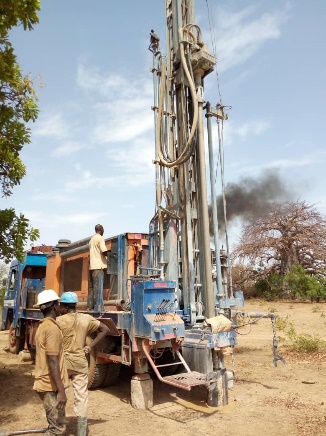 Le problème majeur pour l’agriculture dans cette région est l’eau (saison sèche de novembre à fin juin)PSo 05 a donc financé :L’achat d’un terrain (2.5 ha)Un forageUn réservoir en hauteurUne pompe solaire 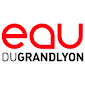 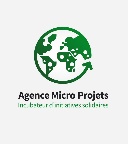 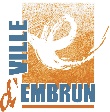 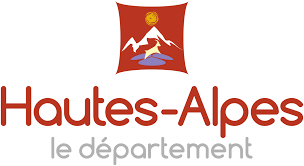 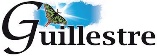 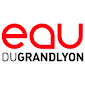 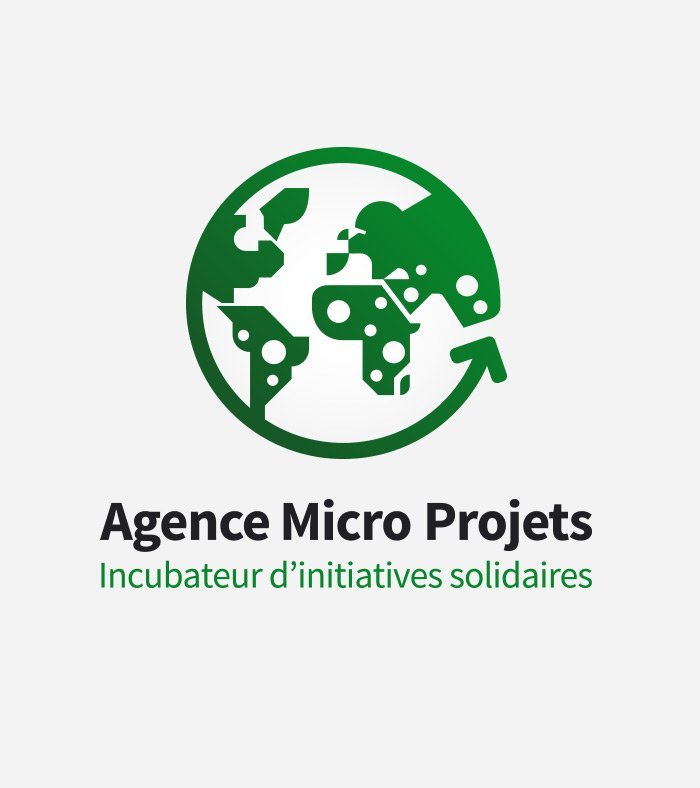 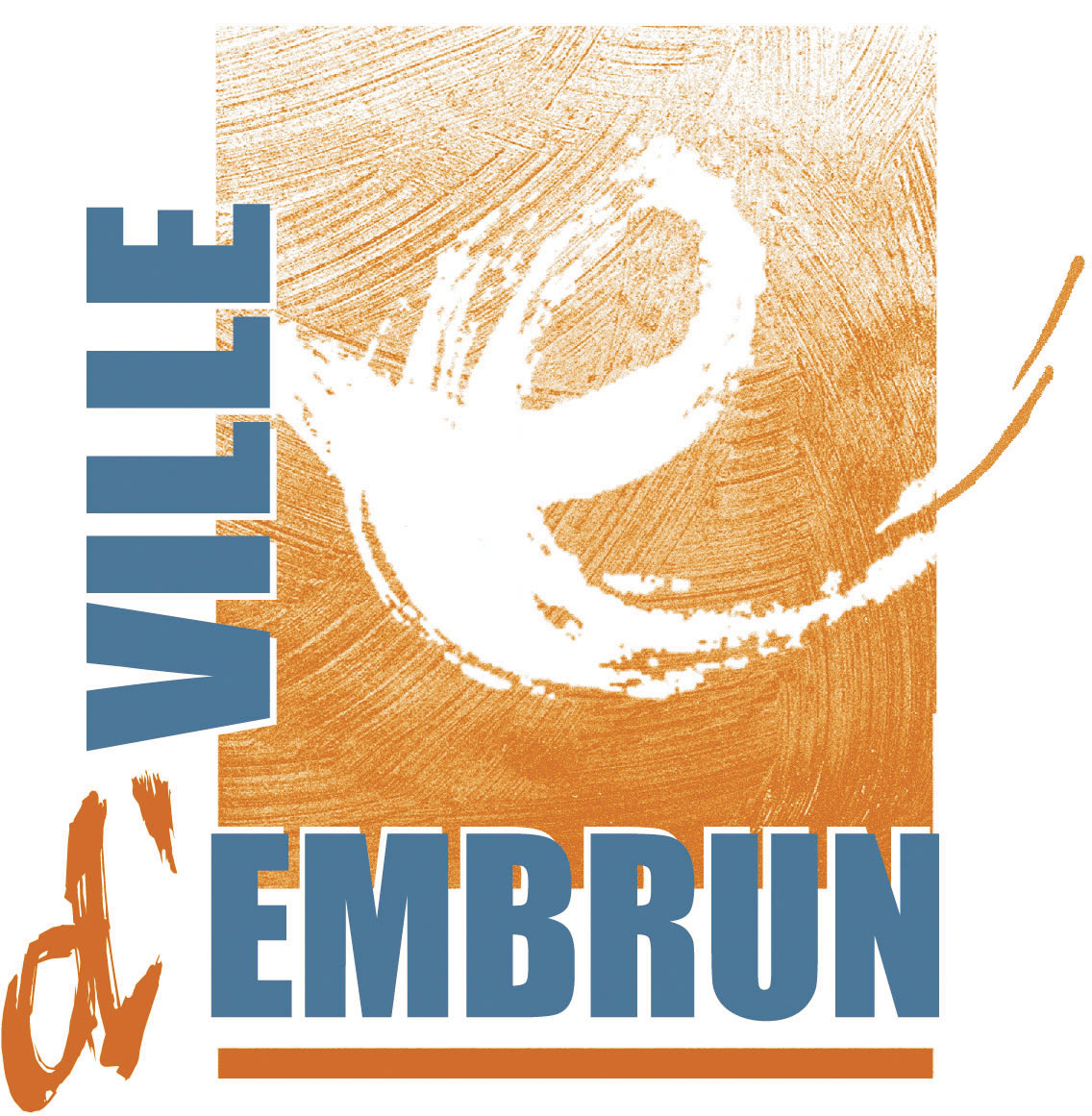 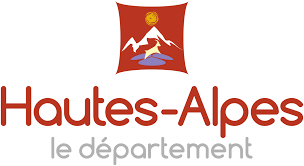 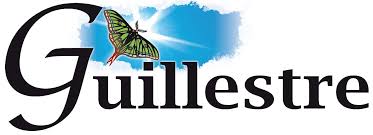 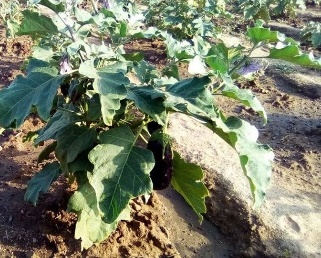 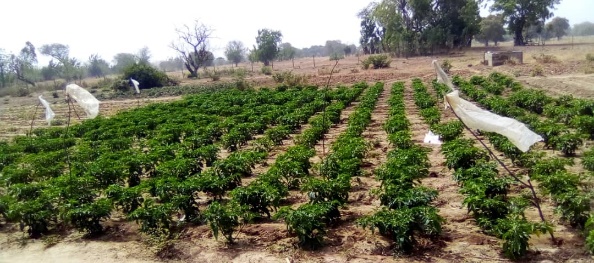 